Hieroglyphic Alphabet 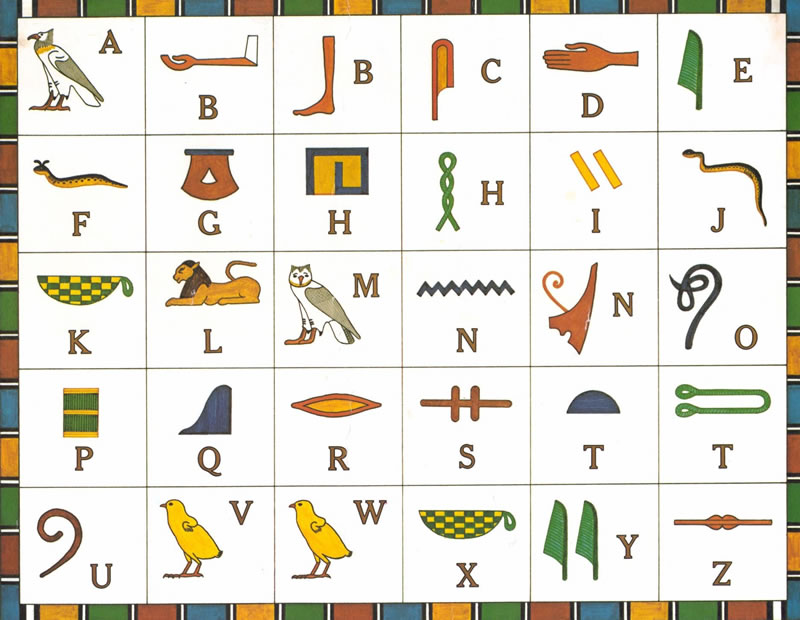 